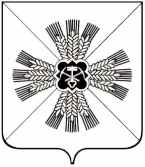 КЕМЕРОВСКАЯ ОБЛАСТЬПРОМЫШЛЕННОВСКИЙ МУНИЦИПАЛЬНЫЙ РАЙОНАДМИНИСТРАЦИЯЛЕБЕДЕВСКОГО СЕЛЬСКОГО ПОСЕЛЕНИЯПОСТАНОВЛЕНИЕот «03» мая 2017г. №24с.ЛебедиОб определении формы социально значимых работ при участии граждан в обеспечении первичных мер пожарной безопасности в администрации Лебедевского сельского поселенияВ соответствии с Федеральным законом от 21.12.1994 № 69-ФЗ «О пожарной безопасности», Федеральным законом от 06.10.2003 № 131-ФЗ «Об общих принципах организации местного самоуправления в Российской Федерации», постановлением Правительства Российской Федерации от 25.04.2012 №390 «Правила противопожарного режима в Российской Федерации», в целях повышения уровня обеспечения первичных мер пожарной безопасности:1. Утвердить Перечень форм социально значимых работ при участии граждан в обеспечении первичных мер пожарной безопасности в администрации Лебедевского сельского поселения.2. Настоящее постановление подлежит обнародованию на информационном стенде администрации Лебедевского сельского поселения и размещению в сети Интернет.3. Контроль за исполнением настоящего постановления возложить на руководителя организационно -распорядительного органа О.В. Медведенко.4. Настоящее постановление вступает в силу со дня подписания. Приложениек постановлению администрации Лебедевского сельского поселенияот 03.05.2017№24Перечень форм социально значимых работ при участии граждан в обеспечении первичных мер пожарной безопасности в администрации Лебедевского сельского поселения.1. Проведение разъяснительной работы с населением с целью соблюдения противопожарного режима, выполнения первичных мер пожарной безопасности.2. Проведение противопожарной пропаганды и обучения граждан мерам пожарной безопасности.3. Осуществление дежурства и патрулирования с первичными  средствами пожаротушения при введении особого пожароопасного режима, на пожароопасных объектах, при проведении пожароопасных  работ.4. Проверка наличия и состояния водоисточников противопожарного водоснабжения, мест хранения  первичных  средств пожаротушения.5. Выполнение мероприятий, исключающих возможность переброса огня при ландшафтных пожарах на здания и сооружения населенных пунктов (устройство защитных противопожарных полос, посадка лиственных насаждений, удаление в летний период сухой растительности и другие).6. Обеспечение  своевременной очистки территорий населенных пунктов от горючих отходов, мусора, тары, опавших листьев, сухой травы и т.п.7. В зимний период очистка от снега и льда дорог, проездов и подъездов к зданиям, сооружениям и водоисточникам, используемым для целей пожаротушения.                ГлаваЛебедевского сельского поселения                           И.Ю. МясоедовГлаваЛебедевского сельского поселенияИ.Ю. Мясоедов